ระบบ Video Conference ที่ดีสำหรับการทำงานจากที่บ้าน (Work from home) มีอะไรบ้างปัจจุบันเราเกิดในยุคที่เทคโนโลยีสร้างสรรค์ให้การสื่อสารสามารถเชื่อมถึงกันได้ผ่านสิ่งที่เรียกว่า “อินเทอร์เน็ต” โดยเฉพาะอุปกรณ์ที่พวกเราใช้กันไม่ว่าจะเป็นโทรศัพท์มือถือ สมาร์ทโฟน หรือโปรแกรมต่างๆ ล้วนเอื้อให้เกิดการสื่อสารทางไกลได้สะดวกมากยิ่งขึ้นช่วงนี้หลายคนคงเคยได้ยินคำว่า "Work from Home" หรือการทำงานจากที่บ้าน ซึ่งบางบริษัทมีการปรับวิธีการทำงานให้กับพนักงานตามสถานการณ์ต่างๆ โดยข้อดีของการ Work from Home คือบริษัทจะได้ประหยัดค่าใช้จ่ายต่อพนักงาน 1 คน และในด้านประสิทธิภาพการทำงาน (KPI) จากผลการวิจัยระบุว่า พนักงานหลายคนมีประสิทธิภาพการทำงานมากขึ้นกว่าเดิมเลยทีเดียว แถมพนักงานบางคนยังไม่ต้องเจอกับสภาวะการจราจรที่ติดขัดในเมืองใหญ่ และปัญหาต่างๆ ที่รุมเร้าเป็นอุปสรรคต่อการทำงาน เช่นอาการป่วย เป็นต้นVideo Conference คืออะไรระบบ Video Conference คือ ระบบประชุมทางไกลที่ใช้ติดต่อสื่อสารรับ-ส่งข้อมูลภาพ และเสียง บนหน้าจอ ซึ่งรวมถึงข้อมูลเอกสารที่ต้องการนำเสนอที่แม้จะอยู่ห่างกันไกลแสนไกล ก็สามารถแสดงภาพให้อีกฝ่ายดูได้ เป็นลักษณะการโต้ตอบซึ่งกันและกันแบบสองทางแต่ในส่วนของ Video Conference ทั้ง 4 บริการอย่าง Microsoft Teams, Zoom,  Google Meet และ Slack คือแพลตฟอร์มที่ให้บริการติดต่อสื่อสารแบบออนไลน์ หรือวีดีโอกลุ่มที่มีความทันสมัยยิ่งกว่า เหมือนแพลตฟอร์มที่ทุกคนคุ้นเคยกันอยู่แล้วอย่าง Skype (For business) โดยแต่ละเจ้าล้วนมีข้อดีที่แตกต่างกัน แต่สิ่งที่เหมือนกันคือ นอกจากเราจะได้ทั้งภาพ และเสียงของคนที่เราคุยด้วยแล้ว เรายังสามารถแชร์หน้าจอการทำงานของเราให้อีกฝ่ายดูได้ แทนที่จะต้องมานั่งทำงานกันซึ่งๆ หน้า เพื่อไม่ให้เสียเวลาเราไปทำความรู้จักแต่ละแบบพร้อมกันเลยMicrosoft Teams คืออะไรMicrosoft Teams เป็น Application สื่อสารระดับองค์กร ด้วยฟีเจอร์ระดับองค์กร ที่โดดเด่นในเรื่องของการทำงานร่วมกับ Office 365 พร้อมท้าชนทุกแอพสื่อสารบนโลกนี้ โดย Microsoft Teams ถูกวางตัวมาเพื่อแทนที่ Skype (for Business) ซึ่งแน่นอนว่าต้องดีกว่าในทุกๆด้านแน่นนอนจุดเด่นของ Microsoft Teamsคือนอกจากจะมีเวอร์ชันฟรีบน Desktop และ โทรศัพท์มือถือ แล้ว MS Teams ยังมีบริการที่ครบเครื่องโดยไม่จำเป็นต้องซื้อแพ็กเกจเพิ่มด้วยซ้ำ จุดเด่นอีกอย่างคือเชื่อมต่อกับศูนย์กลางในการเข้าถึงบริการต่างๆ ของชุดเครื่องมือ Office 365 เช่น Word, Excel, PowerPoint และอื่นๆ สามารถจัดการสนทนา ไฟล์ และเครื่องมือของคุณทั้งหมดที่ใช้ในการทำงานร่วมกับทีม สร้างหรือแก้ไขเอกสารได้โดยตรงจากแอปฯมี UI (User Interface) ใช้งานง่าย สะดวกสบาย มีระบบแชทคอมมูนิตี้ หน้าตาเหมือนฟีดโซเชียลเน็ตเวิร์ก สามารถจัดแบ่งพื้นที่หรือกลุ่มในการทำงานกันอย่างชัดเจน มีห้อง (กลุ่ม) แยกทำงานระหว่างบุคลากร เจ้าหน้าที่ ของแต่ละฝ่าย สามารถสร้างกลุ่มต่างๆ ได้ง่ายไม่มีข้อจำกัดในด้านนี้คุณสมบัติอื่นๆ ของ Microsoft Teamsรองรับจำนวนผู้ใช้ได้สูงสุดไม่เกิน 300 คน และมีวิดีคอลแบบหนึ่ง-ต่อ-หนึ่ง หรือแบบกลุ่มไม่เกิน 10 คน แสดงผลบนหน้าจอได้ 4 หน้าจอแชร์หน้าจอการทำงานภายในทีม หรือแชร์ไฟล์ต่างๆ ลงในฟีดกลุ่ม (Community) ได้ ที่เก็บไฟล์มีให้ค่อนข้างน้อย ส่วนบุคคลขนาดไม่เกิน 2 GB แบบกลุ่มทีมไม่เกิน 10 GBเชื่อมต่อกับชุดโปรแกรม Office 365 แอปฯ และบริการแบบรวมมากกว่า 250 รายการ เช่น Office Word, Excel, PowerPoint และ OneNote ทำงานใช้โปรแกรมร่วมกันได้แบบเรียลไทม์แพ็กเกจเสียค่าใช้จ่ายแบบรายเดือน มีราคาไม่แพงมาก (ต่อคน) ประกอบไปด้วยMicrosoft Teams ดาวน์โหลดใช้ฟรีMicrosoft Teams + Office 365 Business Essentials ราคา 2.50 เหรียญสหรัฐ (ประมาณ 63 บาท) ต่อผู้ใช้/เดือน (ข้อตกลงแบบรายปี)Microsoft Teams + Office 365 Business Premium ราคา 10 เหรียญสหรัฐ (ประมาณ 319 บาท) ต่อผู้ใช้/เดือน (ข้อตกลงแบบรายปี)มีเครื่องมือช่วยดูแลระบบ จัดการคนในทีม และรักษาความปลอดภัยของข้อมูลการทำงานเหมาะกับใครองค์กรที่ใช้ Office 365 อยู่แล้ว และทำงานในโปรแกรม Microsoft เป็นหลักสรุปการใช้งาน Microsoft TeamsMicrosoft Teams มีบริการฟรีที่ครบวงจรอยู่แล้ว แต่ที่อัพเกรดให้สำหรับลูกค้าที่ซื้อแพ็กเกจ ก็น่าจะตอบโจทย์สำหรับองค์กรใหญ่ๆ ที่มีบุคคลากรเป็นร้อยเป็นพัน ไม่เพียงแต่สามารถใช้ร่วมกันในองค์กรธุรกิจเพียงเท่านั้น แต่รวมไปถึงการใช้เพื่อการศึกษา เช่นการเรียนออนไลน์ ที่จะมอบสังคมการเรียนให้กับผู้เรียน และ คณาจารย์ได้ข้อมูลเพิ่มเติม https://products.office.com/th-th/microsoft-teams/group-chat-software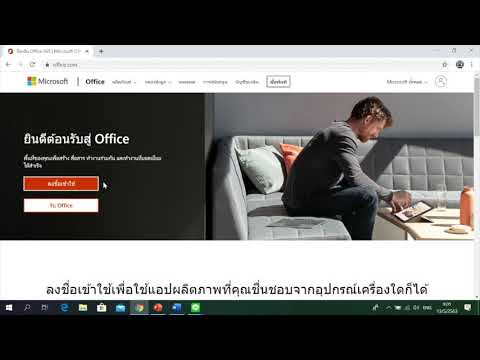 Zoom คืออะไรZoom (Video Conferencing) หรือที่เรียกกันต่างไปแล้วแต่บริการ เพราะ Zoom นอกจากจะเป็นสื่อกลางในการติดต่อสื่อสารทางไกล แล้ว Zoom ยังมีโซลูชันที่มอบให้ผู้ใช้ได้หลากหลาย และเป็นระบบประชุมทางไกลอันดับต้นๆ ที่มีผู้ใช้งานมากกว่า 100 ล้านคน ใน 180 ประเทศ นอกจากนี้ยังมีแอปพลิเคชันชื่อ Zoom Cloud Meetings ที่ให้ดาวน์โหลดฟรีใช้ได้ผ่านมือถือ iOS และ Androidจุดเด่นของ Zoomที่สำคัญคงเป็น Zoom Meeting หรือ Zoom Meeting and Chat ที่ออกแบบมาเพื่อการประชุมออนไลน์สำหรับองค์กรธุรกิจ หรือเพื่อการศึกษาสำหรับคณาจารย์และผู้เรียนโดยเฉพาะ ใช้ Bandwidth Internet น้อยกว่าผู้อื่นถึง 40% นั่นหมายความว่าสามารถใช้ได้เสถียรแม้มีความเร็วอินเทอร์เน็ตต่ำZoom Meeting จะมีระบบประชุมทางไกลผ่าน Cloud ไว้ใช้เชื่อมต่อกับเพื่อนรวมงานทุกที่ทุกเวลา หรือร่วมประชุมออนไลน์แบบเห็นหน้าเห็นตากับผู้ร่วมงานได้นับร้อยชีวิต นอกจากใช้ในการประชุม ยังใช้ในเรื่องของการ ฝึกสอน (Training) สัมภาษณ์งาน (Recruit) กระจายวีดีโอ Broadcast ได้ เป็นต้น ซึ่งเป็นบริการระดับรางวัลที่มีคุณภาพการใช้งานได้อย่างดีเยี่ยมคุณสมบัติอื่นๆของ Zoomรองรับการประชุมทางวีดีโอได้ถึง 1,000 คนพร้อมกันด้วยวีดีโอคุณภาพ HD เห็นหน้าจอได้ถึง 49 คนต่อหน้าจอ แชร์หน้าจอ หรือแชร์ presentation ให้ผู้ร่วมประชุมได้เห็นพร้อมกันผ่านทุกอุปกรณ์ต่าง (PC, tablet, mobile หรือผ่าน Projector หรือ TV)แชร์หน้าจอได้พร้อมกันหลายคน และทุกคนสามารถมีส่วนร่วมในการเขียนบนหน้าจอที่แชร์ได้ลูกค้าสามารถใช้สื่อสารกับบุคคลทั้งภายในและภายนอกได้ ทั้งการสื่อสารแบบ One-to-One และ One-to-many หรือ Many-to-manyบันทึกการประชุมได้บนเครื่องตัวเองหรือบน Cloud พร้อมบริการแปลงเสียงมี function vote หรือทำแบบทดสอบ หรือ Survey ถาม-ตอบ (polling, Q&A)มี Attention Indicator เพื่อใช้ในการ monitor ว่าใครไม่ตั้งใจประชุมความปลอดภัยสูง มีการเข้ารหัส (encryption) มีฟีเจอร์ความปลอดภัยมากมาย เช่นการใช้ Password หรือ waiting room ป้องกันการบันทึกภาพของผู้เข้าร่วมประชุมได้ตามต้องการใช้งานร่วมกับ Calendar รองรับนัดหมายการประชุมหรือเริ่มประชุมผ่าน Outlook, Gmail หรือ iCal ได้มีระบบ Chat สำหรับ TEAM รองรับการแชทแบบกลุ่มที่ข้อมูลสามารถเก็บได้นานถึง 10 ปีมีแพ็กเกจแบบรายเดือน 3 เวอร์ชัน คือ Pro(ต่อคน), For Business และ For Education ซึ่งก็จะมีค่าใช้จ่ายที่ต่างกันไปขึ้นอยู่กับจำนวน Host (ผู้ดูแลกลุ่ม ดูแลระบบ) ที่ซื้อมาโซลูชัน (Add-ons) อื่นๆ ของ ZoomZoom Rooms หรือบริการช่วยแปลงห้องประชุมของคุณให้รองรับ Video Conferencing พร้อมทั้งติดตั้งอุปกรณ์ต่างๆ ให้โดยต้องเสียค่าใช้จ่ายสำหรับค่าติดตั้งและอุปกรณ์Zoom CHAT ระบบ Chat สำหรับองค์กรที่ข้อมูลไม่หายและมีความปลอดภัยสูงรองรับมาตราฐานสากล และช่วยแก้ปัญหาต่างๆที่เจอใน LINEVideo Webinar บริการ Host Online Event ที่มีผู้เข้าร่วมได้ถึง 10,000 คน เพื่อใช้สำหรับการจัดสัมมาออนไลน์ สามารถถ่ายทอดสดผ่าน Facebook หรือ Youtube ได้โดยไม่จำกัดจำนวนคนดูConference Room Connector บริการเชื่อมอุปกรณ์ประชุมทางไกลรูปแบบเก่าแบบ legacy SIP/H323 (cisco, polycom etc) ให้สามารถประชุมผ่าน ZOOM Meeting บน cloud เพื่อหลีกเลี่ยงการลงทุนซื้อุปกรณ์ประชุมทางไกลใหม่Presentation Wireless Sharing ระบบแชร์ข้อมูลหรือหน้าจอจากเครื่อง PC หรือมือถือขึ้นไปหน้าจอ TV หรือจอ projector ได้แบบง่ายๆ โดยไม่ต้องใช้สายเคเบิ้ลในการเชื่อมต่อเพื่อใช้ในการ presentationConference Room Connector บริการเชื่อมอุปกรณ์ประชุมทางไกลรูปแบบเก่าแบบ legacy SIP/H323 (cisco, polycom etc) ให้สามารถประชุมผ่าน ZOOM Meeting บน cloud เพื่อหลีกเลี่ยงการลงทุนซื้อุปกรณ์ประชุมทางไกลใหม่Meeting Scheduling Display ระบบแสดงตารางห้องประชุม (Scheduling Display) ที่สามารถจัดการห้องประชุมอย่างทรงประสิทธิภาพ โดยแสดงตารางการประชุม ช่วงเวลาว่างของห้อง และการจองห้องประชุมอีกทั้งยังสามารถเข้ากันได้กับ Google Calendar และ Outlook Exchange ทำให้ง่ายต่อการใช้งานผ่านอุปกรณ์ iPad หรือ TabletDigital Signage Software สื่อประชาสัมพันธ์ทางจอภาพรูปแบบใหม่ที่สามารถจัดการกับสื่อประชาสัมพันธ์ทั้งหมดได้จากหน้า Console เดียว ทำให้งานประชาสัมพันธ์ที่ยุ่งยากถูกจัดการได้สะดวก ง่ายดาย รวดเร็วและมีความน่าสนใจ น่าดึงดูดมากขึ้น รวมถึงช่วยเพิ่มประสิทธิภาพของการประชาสัมพันธ์และช่วยยกระดับ เพิ่มความน่าเชื่อถือ เพิ่มภาพลักษณ์ของบริษัทหรือองค์กรได้ในขณะเดียวกันZoom Phone ระบบโทรศัพท์ Cloudphone ของ Zoom ที่สามารถใช้งานแทน PBX มาพร้อม package การโทรผ่านมือถือและจากเบอร์พื้นฐานZoom Rooms for Touch แปลง Touchscreen Whiteboard ของคุณให้รองรับ การทำงานร่วมกัน (Collaboration) อย่างเต็มรูปแบบ ด้วย Application Zoom Rooms for touchเหมาะกับใคร งานประชุมทั้งขนาดเล็กและขนาดใหญ่ การประชุมภายในองค์กรค่าใช้จ่ายมีทั้งแบบฟรี ไม่มีค่าใช้จ่าย และแบบ Pro ขึ้นไป เริ่มต้นที่ 14.99USD ต่อเดือนสรุปการใช้งาน ZoomZoom จะค่อนข้างเพียบพร้อมและมีบริการที่หลากหลายมากกว่าเจ้าอื่นๆ แต่ก็มีค่าใช้จ่ายที่ต้องเสียไปเพื่อการติดตั้ง และการให้บริการที่ต้องชำระแบบรายเดือน ซึ่งก็อยู่ที่ความจำเป็นของแต่ละองค์กรข้อมูลเพิ่มเติม https://zoom.us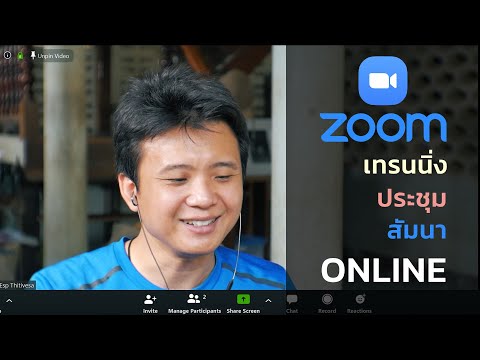 Google Meet คืออะไรGoogle Meet หรือชื่อเต็มๆ คือ Google Hangouts Meet เป็นบริการจัดการประชุมทางวิดีโอ (Video Conference) ด้วยระบบออนไลน์ ตัวอย่างเช่น การประชุมบุคลากรภายในองค์กรแบบทางไกล การสัมภาษณ์ทางไกล จัดการสัมมนาผ่านเว็บ การประชุมทางวิดีโอกับทีมต่างประเทศ การใช้ในการจัดการเรียนการสอน และอื่นๆจุดเด่นของ Google Meetเมื่อ Google Meet เปิดตัวให้ผู้ใช้งานทั่วไปได้เข้าถึงแพ็กเกจการใช้งานแบบองค์กร จึงทำให้มีข้อเปรียบเทียบเรื่องการถ่ายโอนข้อมูลภาพและเสียงขณะสนทนา และการจำกัดผู้เข้าร่วมประชุม ที่ดึงศักยภาพจาก Google มาบริการ ดังนี้หมดข้อจำกัดเรื่องภาษา เพราะระหว่างสนทนา มีอัลกอริทึมแปลภาษา Google Translator มาช่วยไม่ต้องกลัวลืม เพราะหลังจบการสนทนา สามารถบันทึกไฟล์วิดีโอสนทนาไว้ใน Google Drive ได้Google Meet ให้จำนวนผู้สนทนาสูงสุด 250 คน ต่อ 1 การประชุม แตกต่างจาก Messenger Rooms และ Skype ที่จำกัดจำนวน 50 คนตรึงหน้าจอคอมพิวเตอร์ขณะสนทนาได้ จึงเป็นจุดเด่นที่ทำให้ Google Meet แตกต่างจากโปรแกรมกลุ่ม VDO Callส่งข้อความหาผู้ร่วมสนทนาได้ผ่าน Chatบันทึก Contact ผู้ร่วมสนทนาไว้ใน Google Contacts เพื่อเรียกหาข้อมูลผู้ติดต่อในครั้งต่อไปนอกจากนี้ธุรกิจประเภทการศึกษา ที่ผู้เรียนต้องส่งการบ้านหรือแบบทดสอบกลับมายังผู้สอน ทาง Google จึงแยกบริการออกมาเรียกว่า G Suite for Education ซึ่งมีทิศทางว่ามหาวิทยาลัยและสถาบันการศึกษาต่างๆ ทั่วโลกได้นำมาใช้ประกอบการเรียนการสอนทางไกล เพื่อป้องกันโควิด-19 ในระยะยาวGoogle Meet แบบ Premium จะเป็นการใช้งานร่วมกับ Google Drive อย่างเต็มรูปแบบ ซึ่งแต่ก่อนหากจะใช้ฟรี จะทดลองใช้ได้แค่ 14 วัน แต่เนื่องจากวิกฤตการณ์การระบาดของโควิด-19 ทั่วโลก ทาง Google จึงเปิดให้ใช้งานฟรีได้ถึง 30 กันยายน 2563 นี้เหมาะกับใคร เหมาะกับธุรกิจทุกประเภทข้อมูลเพิ่มเติม https://gsuite.google.co.th/intl/th/products/meet/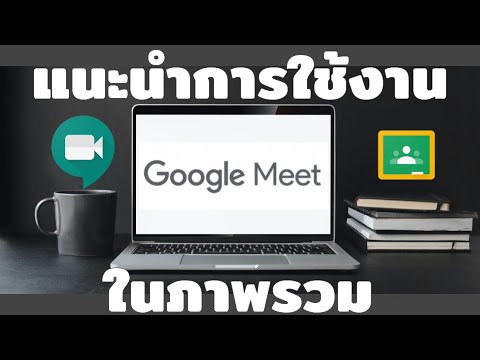 เอกสารอ้างอิงhttps://review.thaiware.com/1785.html?utm_source=linetoday&utm_medium=sourcehttps://medium.com/@mosnoppadolr/microsoft-teams-1-คืออะไร-ดียังไง-ทำไมต้องสนใจ-teams-fb8380fae2d6https://intelligence.businesseventsthailand.com/en/blog/7-appshttps://www.thairath.co.th/lifestyle/tech/1837129https://www.9tana.com/node/google-meet/